Name: Farkhanda jabeenID #: 14725Department: BS (CS)  Paper:                              OOP {LAB       Dated: 05th Oct 2020Semester       :      4thQ1. How to calculate parameter of a triangle in java using object oriented approach?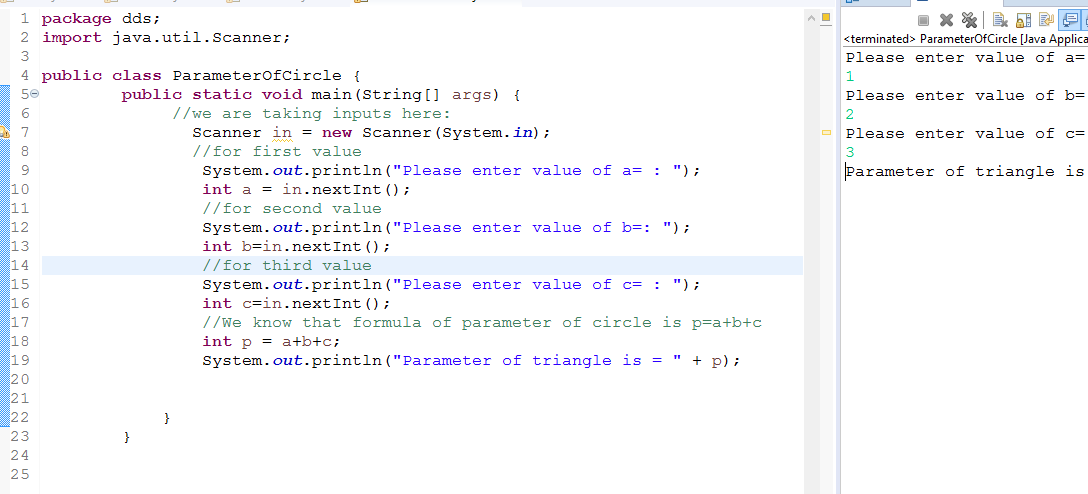 Q2. How to calculate diameter of a circle in java using object oriented approach?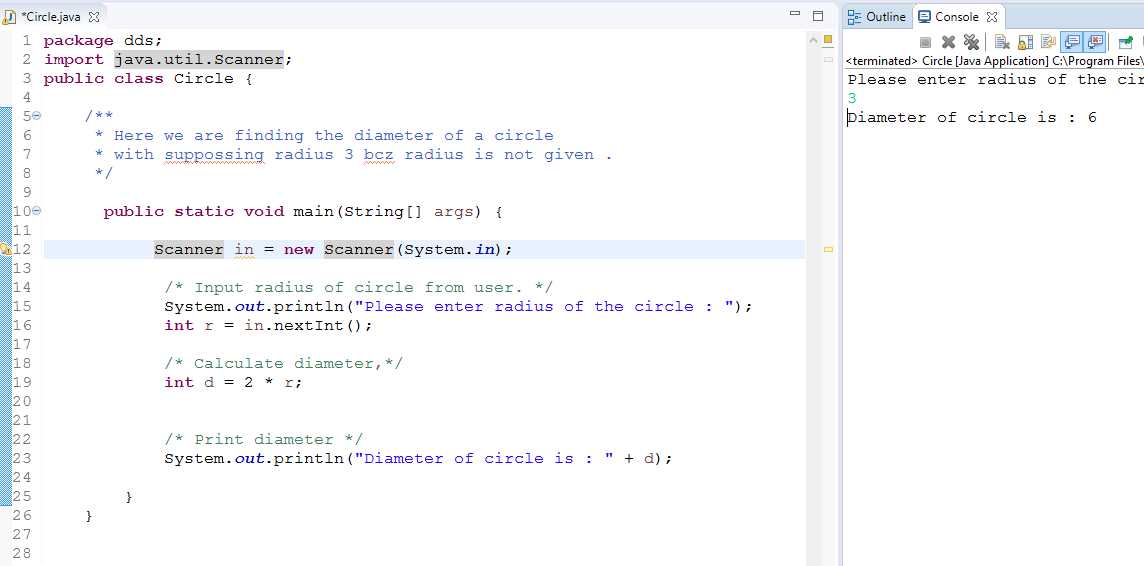 Q3. How to check Leap year in java using object oriented approach?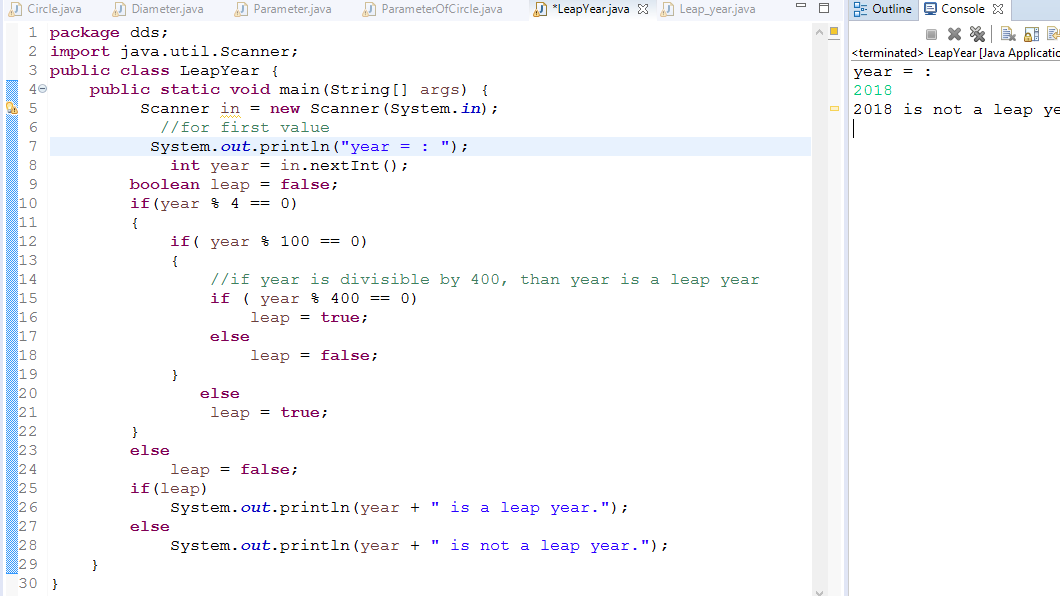 Q4. How to check that the input from the user is the vowel or not in java using            object oriented approach?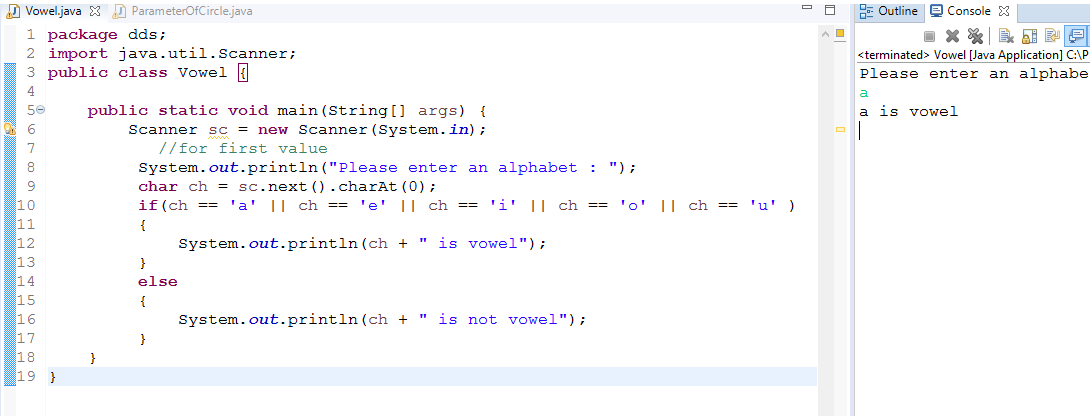 Q5. How to use power of a number in java using object oriented approach?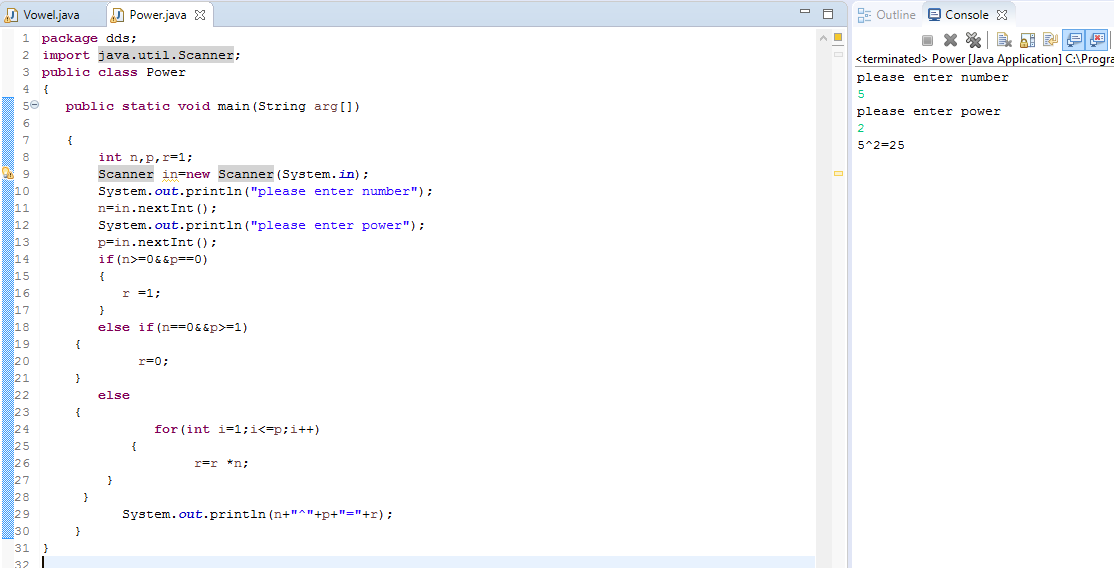 